ЗАХТЕВ ЗА прекњижавање ВИШЕ ИЛИ ПОГРЕШНО НАПЛАЋЕНОГ ПОРЕЗАНа основу члана 10. Закона о пореском поступку и пореској администрацији („Службени гласник РС“ број 80/2002...47/2013,68/14,105/14, 112/2015, 15/16, 108/16, 30/18 и 95/18) подносим захтев да се изврши (заокружити одговарајуће): 1. прекњижавање више2. прекњижавање погрешноплаћеног ____________________________________, у износу од __________ динара,                                 (назив јавног прихода) који је уплаћен на уплатни рачун ____________________, позив на број 97 ___________________.                                                       (број) Прекњижавање  извршити на уплатни рачун број ______________________________________ ( _____________________________________) позив на број 97 ____________________________.              (назив јавног прихода)Уз захтев достављам:Напомене:Градска/ oпштинска управа је дужна да реши предмет у року од 15 дана од дана достављања уредне документације. Место и датум __________________Адреса______________________________Број личне карте за физичко лице______________________________Контакт телефон_______________________________Потпис                                                                                                                                                         _________________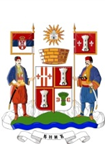 РЕПУБЛИКА СРБИЈАРЕПУБЛИКА СРБИЈАопштина кнић општина кнић општинска управа  -  лпа општинска управа  -  лпа РБДокументаФорма документа1 Доказ о уплати (оригинал потврду,оригинал налога за уплату или извод)Оригинал